Места обитания животных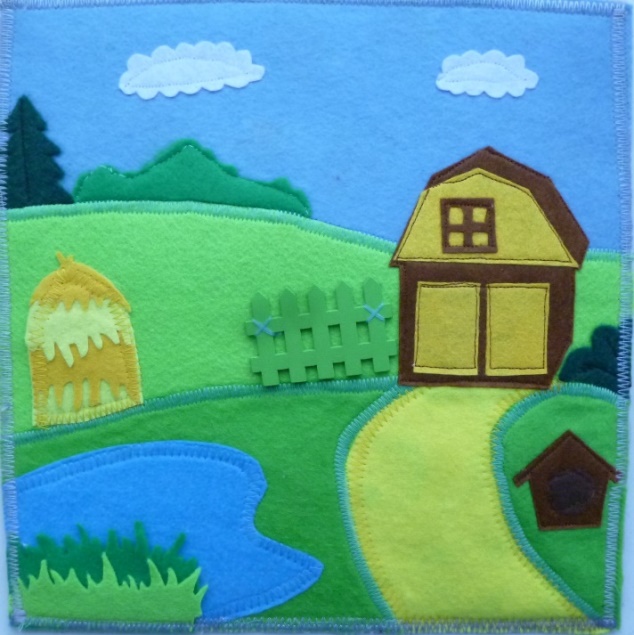 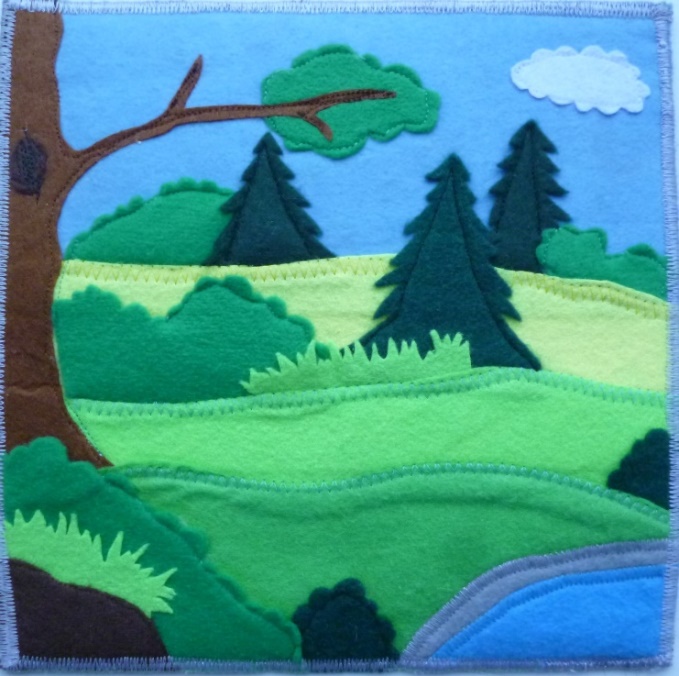 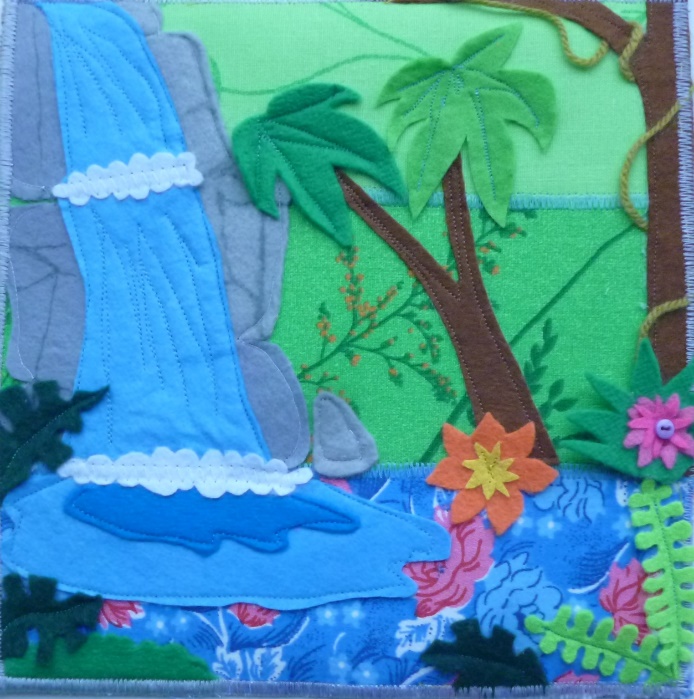                   Рисунок 3 Джунгли